　　　　　　　　　　　　　　　　　　　　　　　　　　　　　　　　　　　　　　　　2024年２月18日		二人が奏でる美食のハーモニーイタリア料理界の巨匠 落合 務×濵﨑龍一　一夜限りのスペシャルディナーを開催【開催日】2024年３月17日(日) 【会場】リストランテ ホルト(１F)SHIROYAMA HOTEL kagoshima（城山観光株式会社／所在地：鹿児島市／代表取締役社長：矢野隆一)は、2024年3月17日(日)、日本のイタリア料理界を牽引する二人、『ラ・ベットラ・ダ・オチアイ』のオーナー落合務と『リストランテ濱﨑』オーナーシェフ濵﨑龍一のコラボレーションイベントを、館内のリストランテ ホルトにて開催いたします。緻密な料理が織りなす一夜限りのスペシャルディナーを提供します。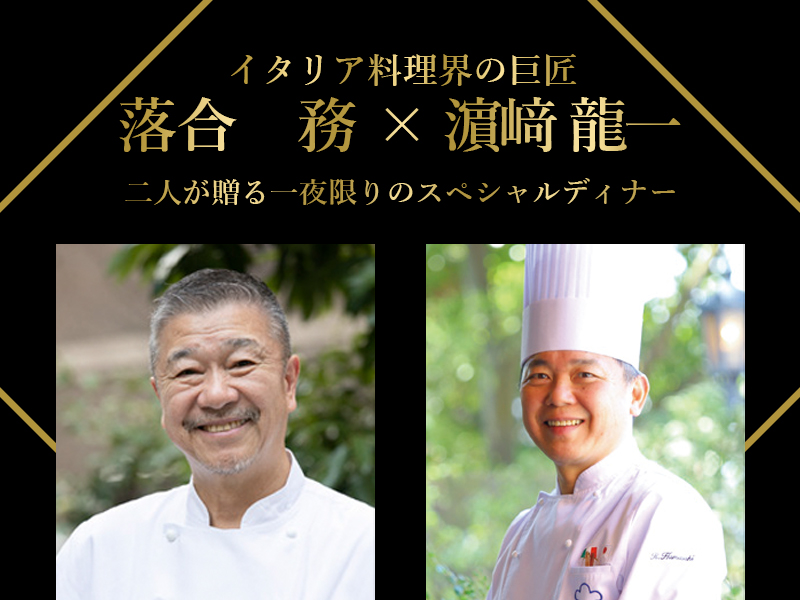 『リストランテ ホルト』は2023年5月10日オープン以来、鹿児島で本格的イタリアンの魅力をお伝えすべく鹿児島県出身の濵﨑シェフを監修に迎えています。この繋がりをもとに、濵﨑シェフが深い信頼を寄せ交流するイタリア料理界の先駆者、落合務オーナーとの共演という夢のようなイベントが実現しました。鹿児島の旬の食材、平目や真鯛、黒毛和牛、空豆などを使って、それぞれのシェフが一皿ごとに表現する独創的なメニュー11品(※)を提供いたします。※城山ブランドパン、コーヒーを加え、コース全体は計13品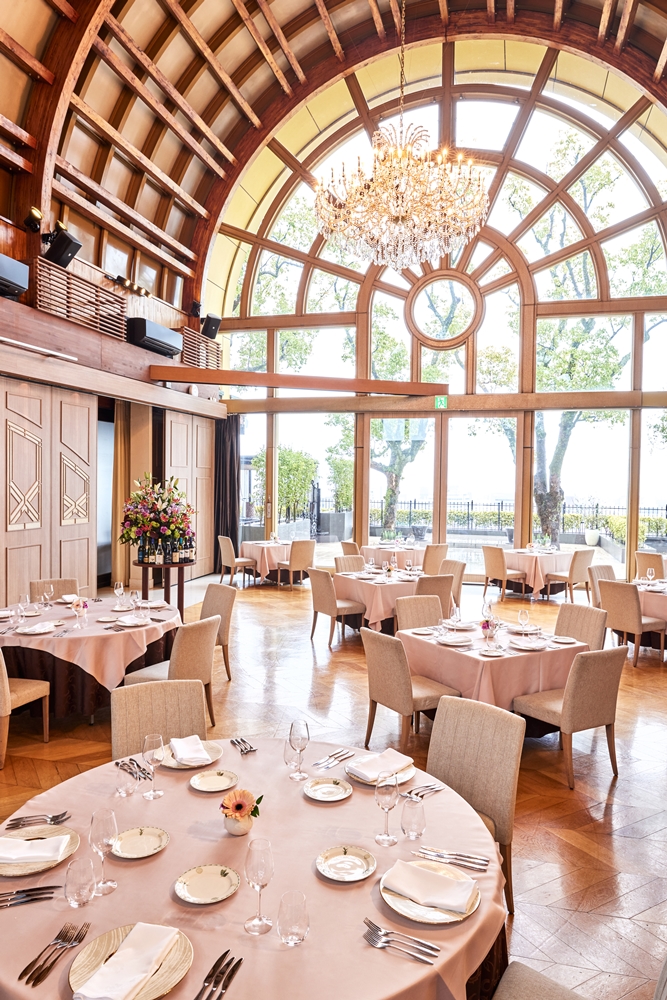 【開催概要】　　　　　　　　　　　　　　　　　　　　　　　　　　　　　　　　　　　　　　　　日時　　2024年３月17日(日)　受付 17:30／開場 18:00／開宴 18:30会場　　SHIROYAMA HOTEL kagoshima  リストランテ ホルト(１F)■料金    お一人様　35,000円(料理·ドリンク·税·サービス料込)		＊ノンアルコールをご希望の方 33,000円(料理・ドリンク・税・サービス料込)　                      	料理　	パルミジャーノクロッカンテ／赤ピーマンのムース コンソメジュレ／	鹿児島産平目のクルード ブルスケッタと共に／新しい形のサラダカプレーゼ／	車海老と鮑と春野菜のズペッタ／指宿産空豆のラビオリ サルヴィアの香り／	生ウニのスパゲッティ／鹿児島産真鯛とういきょうのヴァポーレ サルサ・マントヴァーナ／	鹿児島産黒毛和牛フィレ肉のビステッカ 赤ワインソース／	苺のミルフィーユとクレームブリュレ／プティフール／	城山ブランドパン／コーヒー　　　　　　　　　　　※仕入状況等により内容が変更になる場合があります。問い合わせ・予約	〈ナビダイヤル〉0570-07-4680(受付時間9:00～18:00)			※完全予約制【プロフィール】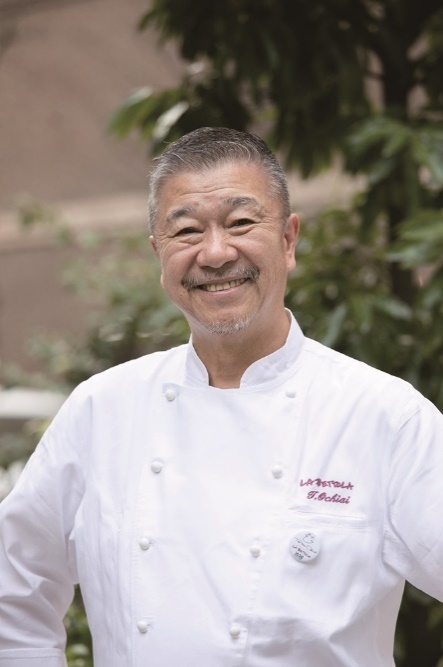 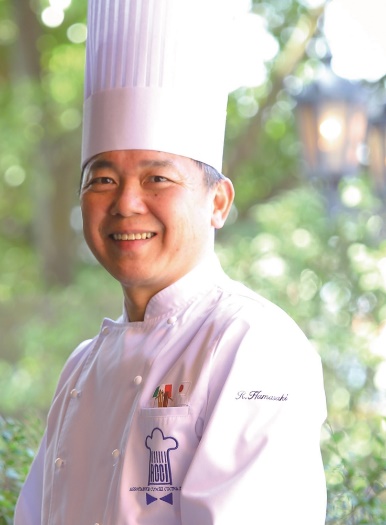 本イベントの詳細につきましてはホテルHPをご参照ください。https://www.shiroyama-g.co.jp/restaurant/ristorante_holt/2016/【報道関係者様からの本リリースに関するお問い合わせ】SHIROYAMA HOTEL kagoshima（城山ホテル鹿児島）　https://www.shiroyama-g.co.jp/〒890-8586 鹿児島市新照院町41-1 TEL:099-224-2212  FAX:099-224-6686大羽/岡田　E-mail：a-ohba@shiroyama-g.co.jp,okada@shiroyama-g.co.jp 